PNRR Missione 4 “Istruzione e ricerca” – Componente 1 “Potenziamento dell’offerta dei servizi di istruzione: dagli asili nido alle Università” – Investimento 3.1 “Nuove competenze e nuovi linguaggi”. CUP I44D23001490006 CODICE PROGETTO:     M4C1I3.1-2023-1143-P-28743 TITOLO PROGETTO: “Il futuro adesso”Al Dirigente ScolasticoI.I.S. “Galilei-Artiglio” - ViareggioIl/la sottoscritto/a_________________________________________________________________________nato/a a ___________________________________________________________il ____________________codice fiscale |__|__|__|__|__|__|__|__|__|__|__|__|__|__|__|__|residente a ___________________________via_________________________________________________recapito tel. _____________________________ recapito cell. _____________________________________indirizzo E-Mail _______________________________indirizzo PEC_________________________________in servizio presso ______________________________ con la qualifica di ____________________________CHIEDEdi partecipare alla selezione per l’attribuzione dell’incarico di ESPERTO/TUTOR relativamente al progetto:” Competenze STEM e multilinguistiche nelle scuole statali” A tal fine, consapevole della responsabilità penale e della decadenza da eventuali benefici acquisiti. Nel caso di dichiarazioni mendaci, dichiara sotto la propria responsabilità quanto segue:di aver preso visione delle condizioni previste dal bandodi essere in godimento dei diritti politicidi non aver subito condanne penali ovvero di avere i seguenti provvedimenti penali_______________________________________________________________________________________di non avere procedimenti penali pendenti, ovvero di avere i seguenti procedimenti penali pendenti: _______________________________________________________________________________________di impegnarsi a documentare puntualmente tutta l’attività svoltadi essere disponibile ad adattarsi al calendario dei lavoridi non essere in alcuna delle condizioni di incompatibilità con l’incarico previsti dalla norma vigentedi avere la competenza informatica l’uso della piattaforma on line “Gestione progetti PNRR”Data___________________ firma_____________________________________________Si allega alla presente Documento di identità in fotocopiaAllegato B (griglia di valutazione)Curriculum Vitae in formato europeoN.B.: La domanda priva degli allegati e non firmati non verrà presa in considerazioneDICHIARAZIONI AGGIUNTIVEil/la sottoscritto/a, ai sensi degli art. 46 e 47 del dpr 28.12.2000 n. 445, consapevole della responsabilita' penale cui puo’ andare incontro in caso di affermazioni mendaci ai sensidell'art. 76 del medesimo dpr 445/2000 dichiara di avere la necessaria conoscenza della piattaforma PNRR e di quant’altro occorrente per svolgere con correttezza tempestivita’ ed efficacia i compiti inerenti la figura professionale per la quale si partecipa ovvero di acquisirla nei tempi previsti dall’incaricoData___________________ firma_____________________________________________________________________Il/la sottoscritto/a, ai sensi della legge 196/03, autorizza e alle successive modifiche e integrazioni GDPR 679/2016, autorizza l’IIS Galilei Artiglio al trattamento dei dati contenuti nella presente autocertificazione esclusivamente nell’ambito e per i fini istituzionali della Pubblica AmministrazioneData___________________ firma_____________________________________________________________________Tipologia di percorso formativo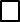 PERCORSO SULLA INTELLIGENZA ARTIFICIALE EspertoTutor PERCORSO LABORATORIALE  ES-ONDAEspertoTutor PERCORSO LABORATORIALE  SONDA ACQUA SALATA/ACQUA DOLCEEspertoTutor PERCORSO LABORATORIALE DI NAVIGAZIONE VIRTUALEEspertoTutor PERCORSO LABORATORIALE DI GESTIONE VIRTUALE DI APPARATI PROPULSIVIEspertoTutor PERCORSO DI NEUROSCIENZEEspertoTutor PERCORSO LABORATORIALE STAMPANTE 3DEspertoTutor LABORATORIO ROBOLABEspertoTutor LABORATORIO RADIO AR-GAEspertoTutor LABORATORIO VIDEOTELLINGEspertoTutor PERCORSO   PER L’ORIENTAMENTO AGLI STUDI E ALLE CARRIERE STEMEspertoPERCORSI DI FORMAZIONE PER IL POTENZIAMENTO DELLE COMPETENZE LINGUISTICHE DEGLI STUDENTIEspertoTutor PERCORSI FORMATIVI ANNUALI DI LINGUA E METODOLOGIA PER DOCENTIEspertoTutor 